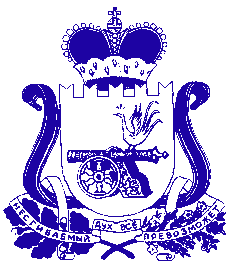 АДМИНИСТРАЦИЯ
ГУСИНСКОГО СЕЛЬСКОГО ПОСЕЛЕНИЯКРАСНИНСКОГО РАЙОНА СМОЛЕНСКОЙ ОБЛАСТИПОСТАНОВЛЕНИЕот  01  апреля 2024 года                                                                                    № 63О внесении изменений в постановление   Администрации Гусинского сельского поселения Краснинского района Смоленской области от 14 мая 2019 года № 100 «Об общественной комиссии по делам несовершеннолетнихи защите их прав  при  АдминистрацииГусинского сельского поселенияКраснинского района Смоленской области»Руководствуясь Федеральным законом Российской Федерации от 06  октября 2003 года № 131-ФЗ «Об общих принципах организации местного самоуправления в Российской Федерации»,  Уставом Гусинского сельского поселения Краснинского района Смоленской области,    в связи с изменением кадрового состава Администрации  Гусинского сельского поселенияКраснинского района Смоленской области,  Администрация Гусинского сельского поселения Краснинского района Смоленской областиПОСТАНОВЛЯЕТ:1.  Внести изменения в приложение  № 02  постановления  Администрации Гусинского сельского поселения Краснинского района Смоленской области   от  14  мая 2019 года  «Об общественной комиссии по делам несовершеннолетних и защите их прав  при  Администрации Гусинского сельского поселения Краснинского района Смоленской области» (в редакции от 28 декабря 2022 года № 173, от 01 апреля 2024 года № 63), утвердив новый состав  Общественной комиссии по делам несовершеннолетних и защите их прав при Администрации Гусинского сельского поселения Краснинского района Смоленской области в новой редакции. 2.  Настоящее постановление подлежит  размещению на официальном сайте муниципального образования «Краснинский район» Смоленской области  на странице Гусинского сельского поселения Краснинского района Смоленской области в информационно-телекоммуникационной сети «Интернет».3. Контроль за исполнением настоящего постановления оставляю за собой.Глава муниципального образованияГусинского сельского поселенияКраснинского района Смоленской области			       В.М.СухановаПриложение № 2.к постановлению АдминистрацииГусинского сельского поселенияКраснинского районаСмоленской областиот  14 мая  2019 года № 100(в редакции от 28 декабря 2022 года № 173,от 01 апреля 2024 года № 63)                                                                                   СОСТАВ                    ОБЩЕСТВЕННОЙ  КОМИССИИ  ПО ДЕЛАМ                 НЕСОВЕРШЕННОЛЕТНИХ И ЗАЩИТЕ ИХ ПРАВ  ПРИ       АДМИНИСТРАЦИИ  ГУСИНСКОГО СЕЛЬСКОГО  ПОСЕЛЕНИЯ                   КРАСНИНСКОГО РАЙОНА СМОЛЕНСКОЙ ОБЛАСТИПредседатель комиссии  - Суханова Вера Михайловна,  Глава муниципального образования Гусинского сельского поселения Краснинского района Смоленской области;Секретарь комиссии  - Симачко Юлия Анатольевна, старший менеджер Администрации  Гусинского сельского поселения Краснинского района Смоленской области;Члены комиссии:-  Пожилова Ольга Петровна,  ведущий специалист Администрации Гусинского сельского поселения Краснинского района Смоленской области;-  Ермолаева Татьяна Александровна, заместитель Главы муниципального образования Гусинского сельского поселения Краснинского района Смоленской области;- Струнова  Оксана  Анатольевна,  заведующая  МБДОУ  детский сад «Белочка»;-  Листопадова Мария Леонидовна, директор МБОУ Красновской школы имени М.Бабикова,  депутат  Совета депутатов Гусинского сельского поселения  Краснинского района Смоленской области; -   Бордунова Людмила Афанасьевна, социальный педагог  МБОУ Гусинской СШ;-  Осипенко Галина Михайловна, заместитель директора  МБОУ  Красновской школы имени   М. Бабикова;-  Росошик Галина Григорьевна, социальный  педагог  СОГБОУ «Краснинская средняя школа-интернат для обучающихся с ограниченными  возможностями здоровья;  -  Корниевский  Вадим  Вадимович,  старший участковый  уполномоченный полиции, ОП по Краснинскому  району  МО МВД  России  «Руднянский», капитан полиции.